Publicado en Madrid el 03/12/2019 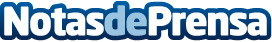 Aficionarts hace una visita guiada para mostrar las partes de un teatroEugenio Barba decía que el actor, el espacio y el guión no son la única esencia del teatro. "El teatro es el arte del espectador", es decir, la mirada y el pensamiento del espectador son la propia esencia del teatro. Por esa razón Aficionarts quiere dar una vuelta a los amantes del teatro por el corazón del mismo con el fin de mostrarlo desde el punto de vista del artista y del equipo técnico; algo que como espectador no se veDatos de contacto:Aficionarts912981978Nota de prensa publicada en: https://www.notasdeprensa.es/aficionarts-hace-una-visita-guiada-para Categorias: Artes Escénicas Madrid Entretenimiento http://www.notasdeprensa.es